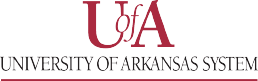 Spouse/Dependent Request for Tuition DiscountSpouse/Dependent Request for Tuition DiscountSpouse/Dependent Request for Tuition DiscountSpouse/Dependent Request for Tuition DiscountSpouse/Dependent Request for Tuition DiscountSpouse/Dependent Request for Tuition DiscountSpouse/Dependent Request for Tuition DiscountSpouse/Dependent Request for Tuition DiscountSpouse/Dependent Request for Tuition DiscountSpouse/Dependent Request for Tuition DiscountSpouse/Dependent Request for Tuition DiscountSpouse/Dependent Request for Tuition DiscountNOTE:  Employee must have been employed by the UA System for one complete fall or spring semester in order to qualify for tuition discount.Instructions: Completed forms for UA System office Spouse/Dependents should be emailed to CBrown@uasys.edu. NOTE:  Employee must have been employed by the UA System for one complete fall or spring semester in order to qualify for tuition discount.Instructions: Completed forms for UA System office Spouse/Dependents should be emailed to CBrown@uasys.edu. NOTE:  Employee must have been employed by the UA System for one complete fall or spring semester in order to qualify for tuition discount.Instructions: Completed forms for UA System office Spouse/Dependents should be emailed to CBrown@uasys.edu. NOTE:  Employee must have been employed by the UA System for one complete fall or spring semester in order to qualify for tuition discount.Instructions: Completed forms for UA System office Spouse/Dependents should be emailed to CBrown@uasys.edu. NOTE:  Employee must have been employed by the UA System for one complete fall or spring semester in order to qualify for tuition discount.Instructions: Completed forms for UA System office Spouse/Dependents should be emailed to CBrown@uasys.edu. NOTE:  Employee must have been employed by the UA System for one complete fall or spring semester in order to qualify for tuition discount.Instructions: Completed forms for UA System office Spouse/Dependents should be emailed to CBrown@uasys.edu. NOTE:  Employee must have been employed by the UA System for one complete fall or spring semester in order to qualify for tuition discount.Instructions: Completed forms for UA System office Spouse/Dependents should be emailed to CBrown@uasys.edu. NOTE:  Employee must have been employed by the UA System for one complete fall or spring semester in order to qualify for tuition discount.Instructions: Completed forms for UA System office Spouse/Dependents should be emailed to CBrown@uasys.edu. NOTE:  Employee must have been employed by the UA System for one complete fall or spring semester in order to qualify for tuition discount.Instructions: Completed forms for UA System office Spouse/Dependents should be emailed to CBrown@uasys.edu. NOTE:  Employee must have been employed by the UA System for one complete fall or spring semester in order to qualify for tuition discount.Instructions: Completed forms for UA System office Spouse/Dependents should be emailed to CBrown@uasys.edu. NOTE:  Employee must have been employed by the UA System for one complete fall or spring semester in order to qualify for tuition discount.Instructions: Completed forms for UA System office Spouse/Dependents should be emailed to CBrown@uasys.edu. NOTE:  Employee must have been employed by the UA System for one complete fall or spring semester in order to qualify for tuition discount.Instructions: Completed forms for UA System office Spouse/Dependents should be emailed to CBrown@uasys.edu. NOTE:  Employee must have been employed by the UA System for one complete fall or spring semester in order to qualify for tuition discount.Instructions: Completed forms for UA System office Spouse/Dependents should be emailed to CBrown@uasys.edu. Spouse/Dependent InformationSpouse/Dependent InformationSpouse/Dependent InformationSpouse/Dependent InformationSpouse/Dependent InformationSpouse/Dependent InformationSpouse/Dependent InformationSpouse/Dependent InformationSpouse/Dependent InformationSpouse/Dependent InformationSpouse/Dependent InformationSpouse/Dependent InformationSpouse/Dependent InformationSpouse/Dependent InformationSpouse/Dependent InformationSpouse/Dependent InformationSpouse/Dependent InformationSpouse/Dependent InformationSpouse/Dependent InformationSpouse/Dependent InformationSpouse/Dependent InformationSpouse/Dependent InformationSpouse/Dependent InformationSpouse/Dependent InformationSpouse/Dependent InformationName     
(Last Name, First Name)     
(Last Name, First Name)     
(Last Name, First Name)     
(Last Name, First Name)     
(Last Name, First Name)     
(Last Name, First Name)     
(Last Name, First Name)     
(Last Name, First Name)     
(Last Name, First Name)     
(Last Name, First Name)     
(Last Name, First Name)     
(Last Name, First Name)     
(Last Name, First Name)     
(Last Name, First Name)Student School ID #Student School ID #Student School ID #Student School ID #Student School ID #Student School ID #Relationship to Employee:Relationship to Employee:Relationship to Employee:Relationship to Employee:Relationship to Employee: Spouse Spouse Spouse Spouse Dependent      Dependent      Dependent      Dependent      Dependent      Dependent      Dependent      Dependent      Dependent      Dependent     Dependent Child Date of Birth _________
(mm/dd/yyyy)Dependent Child Date of Birth _________
(mm/dd/yyyy)Dependent Child Date of Birth _________
(mm/dd/yyyy)Dependent Child Date of Birth _________
(mm/dd/yyyy)Dependent Child Date of Birth _________
(mm/dd/yyyy)Dependent Child Date of Birth _________
(mm/dd/yyyy)Designated Campus on File with Human Resources      Designated Campus on File with Human Resources      Designated Campus on File with Human Resources      Designated Campus on File with Human Resources      Designated Campus on File with Human Resources      Designated Campus on File with Human Resources      Designated Campus on File with Human Resources      Designated Campus on File with Human Resources      Designated Campus on File with Human Resources      Designated Campus on File with Human Resources      Designated Campus on File with Human Resources      Designated Campus on File with Human Resources      Designated Campus on File with Human Resources      Designated Campus on File with Human Resources      Designated Campus on File with Human Resources      Designated Campus on File with Human Resources      Designated Campus on File with Human Resources      Designated Campus on File with Human Resources      Designated Campus on File with Human Resources      Designated Campus on File with Human Resources      Designated Campus on File with Human Resources      Designated Campus on File with Human Resources      Designated Campus on File with Human Resources      Designated Campus on File with Human Resources      Designated Campus on File with Human Resources      Enrollment atEnrollment at  CCCUA    eVersity    PCCUA   UACCB    UACCH    UACCM    UACCRM  UAFS    UALR    UAM    UAF    UAMS    UAPB   UAPTC  CCCUA    eVersity    PCCUA   UACCB    UACCH    UACCM    UACCRM  UAFS    UALR    UAM    UAF    UAMS    UAPB   UAPTC  CCCUA    eVersity    PCCUA   UACCB    UACCH    UACCM    UACCRM  UAFS    UALR    UAM    UAF    UAMS    UAPB   UAPTC  CCCUA    eVersity    PCCUA   UACCB    UACCH    UACCM    UACCRM  UAFS    UALR    UAM    UAF    UAMS    UAPB   UAPTC  CCCUA    eVersity    PCCUA   UACCB    UACCH    UACCM    UACCRM  UAFS    UALR    UAM    UAF    UAMS    UAPB   UAPTC  CCCUA    eVersity    PCCUA   UACCB    UACCH    UACCM    UACCRM  UAFS    UALR    UAM    UAF    UAMS    UAPB   UAPTC  CCCUA    eVersity    PCCUA   UACCB    UACCH    UACCM    UACCRM  UAFS    UALR    UAM    UAF    UAMS    UAPB   UAPTC  CCCUA    eVersity    PCCUA   UACCB    UACCH    UACCM    UACCRM  UAFS    UALR    UAM    UAF    UAMS    UAPB   UAPTC  CCCUA    eVersity    PCCUA   UACCB    UACCH    UACCM    UACCRM  UAFS    UALR    UAM    UAF    UAMS    UAPB   UAPTC  CCCUA    eVersity    PCCUA   UACCB    UACCH    UACCM    UACCRM  UAFS    UALR    UAM    UAF    UAMS    UAPB   UAPTC  CCCUA    eVersity    PCCUA   UACCB    UACCH    UACCM    UACCRM  UAFS    UALR    UAM    UAF    UAMS    UAPB   UAPTC  CCCUA    eVersity    PCCUA   UACCB    UACCH    UACCM    UACCRM  UAFS    UALR    UAM    UAF    UAMS    UAPB   UAPTC  CCCUA    eVersity    PCCUA   UACCB    UACCH    UACCM    UACCRM  UAFS    UALR    UAM    UAF    UAMS    UAPB   UAPTC  CCCUA    eVersity    PCCUA   UACCB    UACCH    UACCM    UACCRM  UAFS    UALR    UAM    UAF    UAMS    UAPB   UAPTC  CCCUA    eVersity    PCCUA   UACCB    UACCH    UACCM    UACCRM  UAFS    UALR    UAM    UAF    UAMS    UAPB   UAPTC  CCCUA    eVersity    PCCUA   UACCB    UACCH    UACCM    UACCRM  UAFS    UALR    UAM    UAF    UAMS    UAPB   UAPTC  CCCUA    eVersity    PCCUA   UACCB    UACCH    UACCM    UACCRM  UAFS    UALR    UAM    UAF    UAMS    UAPB   UAPTC  CCCUA    eVersity    PCCUA   UACCB    UACCH    UACCM    UACCRM  UAFS    UALR    UAM    UAF    UAMS    UAPB   UAPTC  CCCUA    eVersity    PCCUA   UACCB    UACCH    UACCM    UACCRM  UAFS    UALR    UAM    UAF    UAMS    UAPB   UAPTC  CCCUA    eVersity    PCCUA   UACCB    UACCH    UACCM    UACCRM  UAFS    UALR    UAM    UAF    UAMS    UAPB   UAPTC  CCCUA    eVersity    PCCUA   UACCB    UACCH    UACCM    UACCRM  UAFS    UALR    UAM    UAF    UAMS    UAPB   UAPTC  CCCUA    eVersity    PCCUA   UACCB    UACCH    UACCM    UACCRM  UAFS    UALR    UAM    UAF    UAMS    UAPB   UAPTC  CCCUA    eVersity    PCCUA   UACCB    UACCH    UACCM    UACCRM  UAFS    UALR    UAM    UAF    UAMS    UAPB   UAPTCCourse LocationCourse LocationDegree SoughtDegree SoughtDegree SoughtDegree SoughtDegree SoughtDegree SoughtDegree SoughtDegree SoughtStudent StatusStudent Status FR FR FR FR FR SO SO SO SO JR JR JR SR SR SR SR SR SR SR SR SR SR SRAcademic YearAcademic Year Fall Fall Spring Spring Spring Spring Summer I Summer I Summer I Summer I Summer I Summer I Summer II Summer II Summer II Summer II Summer III Summer III Summer IVNumber of credit hours enrolling this semester      Number of credit hours enrolling this semester      Number of credit hours enrolling this semester      Number of credit hours enrolling this semester      Number of credit hours enrolling this semester      Number of credit hours enrolling this semester      Number of credit hours enrolling this semester      Number of credit hours enrolling this semester      Number of credit hours enrolling this semester      Number of credit hours enrolling this semester      Number of credit hours enrolling this semester      Number of credit hours enrolling this semester      Number of credit hours enrolling this semester      Number of credit hours enrolling this semester      Number of credit hours enrolling this semester      Number of credit hours enrolling this semester      Total accumulated to date      Total accumulated to date      Total accumulated to date      Total accumulated to date      Total accumulated to date      Total accumulated to date      Total accumulated to date      Total accumulated to date      Total accumulated to date       Course Name Course Name Course NameCourse NumberCourse NumberCourse NumberCourse NumberCourse NumberCourse NumberCourse NumberCredit Hours Credit Hours Credit Hours Credit Hours Credit Hours Credit Hours Credit Hours Days/Times of Class Meeting(s)Days/Times of Class Meeting(s)Days/Times of Class Meeting(s)Days/Times of Class Meeting(s)Days/Times of Class Meeting(s)Days/Times of Class Meeting(s)Days/Times of Class Meeting(s)Days/Times of Class Meeting(s)Employee VerificationEmployee VerificationEmployee VerificationEmployee VerificationEmployee VerificationEmployee VerificationEmployee VerificationEmployee VerificationEmployee VerificationEmployee VerificationEmployee VerificationEmployee VerificationEmployee VerificationEmployee VerificationEmployee VerificationEmployee VerificationEmployee VerificationEmployee VerificationEmployee VerificationEmployee VerificationEmployee VerificationEmployee VerificationEmployee VerificationEmployee VerificationEmployee VerificationEmployee NameEmployee NameEmployee NameEmployee NameEmployee IDEmployee IDEmployee IDEmployee IDEmployee IDEmployee TitleEmployee TitleEmployee TitleEmployee TitleEmployee Date of HireEmployee Date of HireEmployee Date of HireEmployee Date of HireEmployee Date of HireEmployee Work EmailEmployee Work EmailEmployee Work EmailEmployee Work EmailEmployee Home CampusEmployee Home CampusEmployee Home CampusEmployee Home CampusEmployee Home CampusPlease Read CarefullyPlease Read CarefullyPlease Read CarefullyPlease Read CarefullyPlease Read CarefullyPlease Read CarefullyPlease Read CarefullyPlease Read CarefullyPlease Read CarefullyPlease Read CarefullyPlease Read CarefullyPlease Read CarefullyPlease Read CarefullyPlease Read CarefullyPlease Read CarefullyPlease Read CarefullyPlease Read CarefullyPlease Read CarefullyPlease Read CarefullyPlease Read CarefullyPlease Read CarefullyPlease Read CarefullyPlease Read CarefullyPlease Read CarefullyPlease Read CarefullyI have reviewed Board Policy 440.1 and certify that the above student is my spouse or unmarried dependent child as defined by the Internal Revenue Service. I agree to furnish documentation, if requested, in support of the validity of the above statements, including copies of federal and state income tax returns as may be necessary to confirm my claim of dependent status. I also certify that I am currently serving the University of Arkansas in a full-time capacity. I have reviewed Board Policy 440.1 and certify that the above student is my spouse or unmarried dependent child as defined by the Internal Revenue Service. I agree to furnish documentation, if requested, in support of the validity of the above statements, including copies of federal and state income tax returns as may be necessary to confirm my claim of dependent status. I also certify that I am currently serving the University of Arkansas in a full-time capacity. I have reviewed Board Policy 440.1 and certify that the above student is my spouse or unmarried dependent child as defined by the Internal Revenue Service. I agree to furnish documentation, if requested, in support of the validity of the above statements, including copies of federal and state income tax returns as may be necessary to confirm my claim of dependent status. I also certify that I am currently serving the University of Arkansas in a full-time capacity. I have reviewed Board Policy 440.1 and certify that the above student is my spouse or unmarried dependent child as defined by the Internal Revenue Service. I agree to furnish documentation, if requested, in support of the validity of the above statements, including copies of federal and state income tax returns as may be necessary to confirm my claim of dependent status. I also certify that I am currently serving the University of Arkansas in a full-time capacity. I have reviewed Board Policy 440.1 and certify that the above student is my spouse or unmarried dependent child as defined by the Internal Revenue Service. I agree to furnish documentation, if requested, in support of the validity of the above statements, including copies of federal and state income tax returns as may be necessary to confirm my claim of dependent status. I also certify that I am currently serving the University of Arkansas in a full-time capacity. I have reviewed Board Policy 440.1 and certify that the above student is my spouse or unmarried dependent child as defined by the Internal Revenue Service. I agree to furnish documentation, if requested, in support of the validity of the above statements, including copies of federal and state income tax returns as may be necessary to confirm my claim of dependent status. I also certify that I am currently serving the University of Arkansas in a full-time capacity. I have reviewed Board Policy 440.1 and certify that the above student is my spouse or unmarried dependent child as defined by the Internal Revenue Service. I agree to furnish documentation, if requested, in support of the validity of the above statements, including copies of federal and state income tax returns as may be necessary to confirm my claim of dependent status. I also certify that I am currently serving the University of Arkansas in a full-time capacity. I have reviewed Board Policy 440.1 and certify that the above student is my spouse or unmarried dependent child as defined by the Internal Revenue Service. I agree to furnish documentation, if requested, in support of the validity of the above statements, including copies of federal and state income tax returns as may be necessary to confirm my claim of dependent status. I also certify that I am currently serving the University of Arkansas in a full-time capacity. I have reviewed Board Policy 440.1 and certify that the above student is my spouse or unmarried dependent child as defined by the Internal Revenue Service. I agree to furnish documentation, if requested, in support of the validity of the above statements, including copies of federal and state income tax returns as may be necessary to confirm my claim of dependent status. I also certify that I am currently serving the University of Arkansas in a full-time capacity. I have reviewed Board Policy 440.1 and certify that the above student is my spouse or unmarried dependent child as defined by the Internal Revenue Service. I agree to furnish documentation, if requested, in support of the validity of the above statements, including copies of federal and state income tax returns as may be necessary to confirm my claim of dependent status. I also certify that I am currently serving the University of Arkansas in a full-time capacity. I have reviewed Board Policy 440.1 and certify that the above student is my spouse or unmarried dependent child as defined by the Internal Revenue Service. I agree to furnish documentation, if requested, in support of the validity of the above statements, including copies of federal and state income tax returns as may be necessary to confirm my claim of dependent status. I also certify that I am currently serving the University of Arkansas in a full-time capacity. I have reviewed Board Policy 440.1 and certify that the above student is my spouse or unmarried dependent child as defined by the Internal Revenue Service. I agree to furnish documentation, if requested, in support of the validity of the above statements, including copies of federal and state income tax returns as may be necessary to confirm my claim of dependent status. I also certify that I am currently serving the University of Arkansas in a full-time capacity. I have reviewed Board Policy 440.1 and certify that the above student is my spouse or unmarried dependent child as defined by the Internal Revenue Service. I agree to furnish documentation, if requested, in support of the validity of the above statements, including copies of federal and state income tax returns as may be necessary to confirm my claim of dependent status. I also certify that I am currently serving the University of Arkansas in a full-time capacity. I have reviewed Board Policy 440.1 and certify that the above student is my spouse or unmarried dependent child as defined by the Internal Revenue Service. I agree to furnish documentation, if requested, in support of the validity of the above statements, including copies of federal and state income tax returns as may be necessary to confirm my claim of dependent status. I also certify that I am currently serving the University of Arkansas in a full-time capacity. I have reviewed Board Policy 440.1 and certify that the above student is my spouse or unmarried dependent child as defined by the Internal Revenue Service. I agree to furnish documentation, if requested, in support of the validity of the above statements, including copies of federal and state income tax returns as may be necessary to confirm my claim of dependent status. I also certify that I am currently serving the University of Arkansas in a full-time capacity. I have reviewed Board Policy 440.1 and certify that the above student is my spouse or unmarried dependent child as defined by the Internal Revenue Service. I agree to furnish documentation, if requested, in support of the validity of the above statements, including copies of federal and state income tax returns as may be necessary to confirm my claim of dependent status. I also certify that I am currently serving the University of Arkansas in a full-time capacity. I have reviewed Board Policy 440.1 and certify that the above student is my spouse or unmarried dependent child as defined by the Internal Revenue Service. I agree to furnish documentation, if requested, in support of the validity of the above statements, including copies of federal and state income tax returns as may be necessary to confirm my claim of dependent status. I also certify that I am currently serving the University of Arkansas in a full-time capacity. I have reviewed Board Policy 440.1 and certify that the above student is my spouse or unmarried dependent child as defined by the Internal Revenue Service. I agree to furnish documentation, if requested, in support of the validity of the above statements, including copies of federal and state income tax returns as may be necessary to confirm my claim of dependent status. I also certify that I am currently serving the University of Arkansas in a full-time capacity. I have reviewed Board Policy 440.1 and certify that the above student is my spouse or unmarried dependent child as defined by the Internal Revenue Service. I agree to furnish documentation, if requested, in support of the validity of the above statements, including copies of federal and state income tax returns as may be necessary to confirm my claim of dependent status. I also certify that I am currently serving the University of Arkansas in a full-time capacity. I have reviewed Board Policy 440.1 and certify that the above student is my spouse or unmarried dependent child as defined by the Internal Revenue Service. I agree to furnish documentation, if requested, in support of the validity of the above statements, including copies of federal and state income tax returns as may be necessary to confirm my claim of dependent status. I also certify that I am currently serving the University of Arkansas in a full-time capacity. I have reviewed Board Policy 440.1 and certify that the above student is my spouse or unmarried dependent child as defined by the Internal Revenue Service. I agree to furnish documentation, if requested, in support of the validity of the above statements, including copies of federal and state income tax returns as may be necessary to confirm my claim of dependent status. I also certify that I am currently serving the University of Arkansas in a full-time capacity. I have reviewed Board Policy 440.1 and certify that the above student is my spouse or unmarried dependent child as defined by the Internal Revenue Service. I agree to furnish documentation, if requested, in support of the validity of the above statements, including copies of federal and state income tax returns as may be necessary to confirm my claim of dependent status. I also certify that I am currently serving the University of Arkansas in a full-time capacity. I have reviewed Board Policy 440.1 and certify that the above student is my spouse or unmarried dependent child as defined by the Internal Revenue Service. I agree to furnish documentation, if requested, in support of the validity of the above statements, including copies of federal and state income tax returns as may be necessary to confirm my claim of dependent status. I also certify that I am currently serving the University of Arkansas in a full-time capacity. I have reviewed Board Policy 440.1 and certify that the above student is my spouse or unmarried dependent child as defined by the Internal Revenue Service. I agree to furnish documentation, if requested, in support of the validity of the above statements, including copies of federal and state income tax returns as may be necessary to confirm my claim of dependent status. I also certify that I am currently serving the University of Arkansas in a full-time capacity. I have reviewed Board Policy 440.1 and certify that the above student is my spouse or unmarried dependent child as defined by the Internal Revenue Service. I agree to furnish documentation, if requested, in support of the validity of the above statements, including copies of federal and state income tax returns as may be necessary to confirm my claim of dependent status. I also certify that I am currently serving the University of Arkansas in a full-time capacity. Employee SignatureEmployee SignatureEmployee SignatureEmployee SignatureEmployee SignatureEmployee SignatureEmployee SignatureEmployee SignatureEmployee SignatureEmployee SignatureEmployee SignatureEmployee SignatureEmployee SignatureEmployee SignatureEmployee SignatureEmployee SignatureEmployee SignatureEmployee SignatureDate      Date      Date      Date      Date      Date      Date      Human Resources 
Verification SignatureHuman Resources 
Verification SignatureHuman Resources 
Verification SignatureHuman Resources 
Verification SignatureHuman Resources 
Verification SignatureHuman Resources 
Verification SignatureHuman Resources 
Verification SignatureHuman Resources 
Verification SignatureHuman Resources 
Verification SignatureHuman Resources 
Verification SignatureHuman Resources 
Verification SignatureHuman Resources 
Verification SignatureHuman Resources 
Verification SignatureHuman Resources 
Verification SignatureHuman Resources 
Verification SignatureHuman Resources 
Verification SignatureHuman Resources 
Verification SignatureHuman Resources 
Verification SignatureDate      Date      Date      Date      Date      Date      Date      